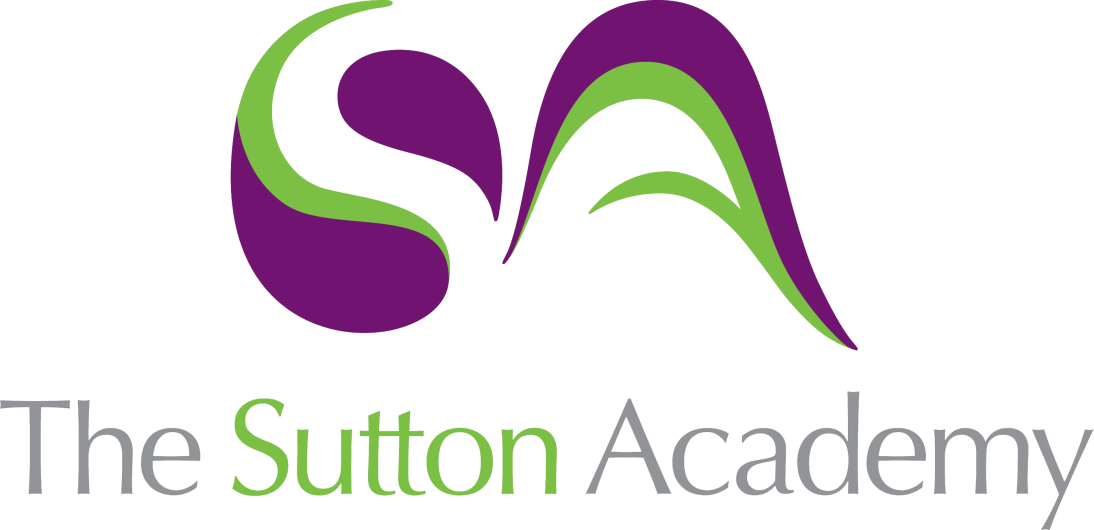 Knowledge Rich Curriculum Plan Year 10 Intermediate Ratio and Proportion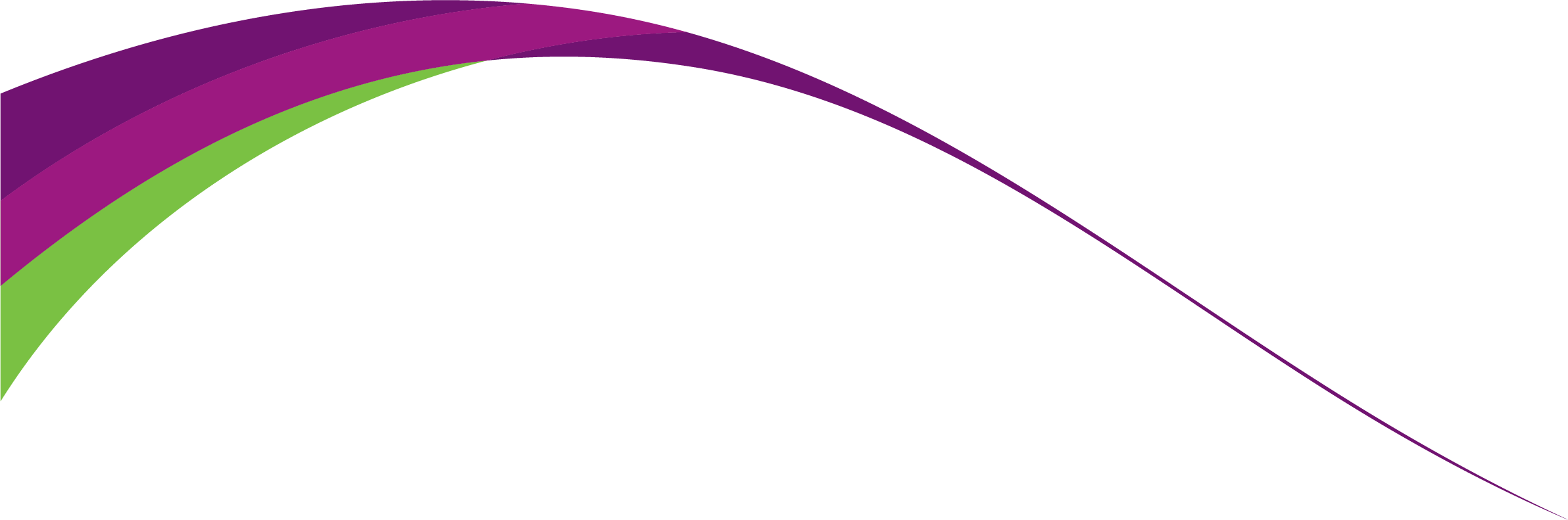 Lesson/Learning Sequence Intended Knowledge:Students will know that…Tiered Vocabulary Prior Knowledge:In order to know this, students need to already know that…Assessment To learn how to share in a ratioStudents will know how to share a quantity into a two-part given ratio.Students will know how to share a quantity into a three-part given ratio. Students will know how to find quantities within a ratio when the difference between two parts is given.Students will know how to solve ratio problems with context.Students need to know how to use the bus stop method Students will know how to simplify ratios in their simplest form.Students will know how to simplify ratios in the form of 1 : n or n : 1.To learn how to solve harder ratio problems.Students will know how to combine two ratios in the form a:b, b:c etc. and use them for comparison between three parts.Students will know how to solve problems involving converting ratio into fractionsStudents will know how to combine ratios and use them for comparison between three parts.To learn how to identify the best buyStudents will know how to find the best buy by either finding the value of one item for each option or finding the value of a common multiple of each item.Students will know how to find the best buy in more complex scenarios where percentage discounts or fractions are also involvedValue – how much money something is worthStudents will need to know how to find the lowest common multiple of two numbersTo learn how to convert between different currenciesStudents will know how to convert between different currencies.Currency – a system of money in general use in a particular country.Convert – change/ swap toStudents will need to know how to multiply decimalsStudents will need to know how to divide decimalsTo learn how to solve real life problems involving direct proportion and inverse proportionStudents will know how to find the best buy by either finding the value of one item for each option or finding the value of a common multiple of each item.Students will know how to find the best buy in more complex scenarios where percentage discounts or fractions are also involvedStudents will know how to convert between different currencies using multiplication and division.Students will know how to convert currencies using a conversion graph by drawing lines from a given currency on one axis to the line on the graph and then across/down to convert to the other currency Students will know the difference between direct and inverse proportionStudents will know how to solve real life problems involving inverse proportion without using algebra (e.g. number of worker problems etc.)Direct Proportion – If two things are directly proportional then if one increases, so does the other, if one decreases, then so does the otherValue – how much money something is worthMultiple – a number that is in the given number’s multiplication tablesFactor – a number that will divide into the given number without leaving a remainder.Currency - a system of money in general use in a particular country.Convert – change/ swap toInverse – Opposite Inverse Proportion – If two things are inversely proportional then as one increases the other decreases or vice versaStudents will know how to calculate fractions of amountsStudents will know how to calculate percentages of amountsExam Prep 5To learn how to solve algebraic direct proportion problemsStudents will know how to solve algebraic direct proportion problems by writing an algebraic statement in the form y = kx before substituting in given values to find the value of k and then using the resultant formula to find further missing values.Students will know that k is known as the constant of proportionalityStudents will know how to solve algebraic direct proportion problems involving powers and rootsDirect Proportion – If two things are directly proportional then if one increases, so does the other, if one decreases, then so does the otherConstant – a quantity or parameter that does not change its value whatever the value of the variablesStudents will need to know how to substitute numbers into formulaeStudents will need to know how to solve simple step equations in the form a = bx, a = bx2 etc.Exam Prep 5